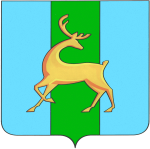 П Р И К А З  	УПРАВЛЕНИЕ НАРОДНОГО ОБРАЗОВАНИЯ АДМИНИСТРАЦИИ  МУНИЦИПАЛЬНОГО ОБРАЗОВАНИЯ ГОРОДСКОЙ ОКРУГ «СМИРНЫХОВСКИЙ»От    21.01.2014 года  № 8/2             п.г.т.СмирныхОб организационных вопросах проведения аттестации руководителей (кандидатов на должность руководителя) муниципальных образовательных организаций, структурных подразделений, подведомственных управлению образования МО ГО «Смирныховский»В соответствии с приказом управления образования МО ГО «Смирныховский»  от 21.01.2014 № 6  «О порядке аттестации руководителей (кандидатов на должность руководителя) муниципальных образовательных организаций, структурных подразделений, подведомственных управлению образования МО ГО «Смирныховский».ПРИКАЗЫВАЮ:Утвердить критерии, показатели оценки профессиональной деятельности руководителя образовательной организации, структурного подразделения, подведомственных управлению образования МО ГО «Смирныховский» для установления соответствия занимаемой должности «руководитель» (приложение №1).2.  Утвердить примерный перечень вопросов для аттестации руководителей образовательных организаций, структурных подразделений, подведомственных управлению образования МО ГО «Смирныховский» (приложение №2).3. Утвердить примерный перечень вопросов для аттестации руководителей (кандидатов на должности руководителей)  образовательных организаций, структурных подразделений, подведомственных управлению образования МО ГО «Смирныховский» (приложение №3).4. Утвердить форму Отчета о работе и исполнении должностной инструкции за аттестационный период (приложение №4).5. Утвердить форму экспертного заключения (приложение №5).6. Утвердить форму аттестационного листа (приложение №6).7. Разместить данный приказ в сети Интернет на официальном сайте управления образования МО ГО «Смирныховский» http://unosmirnih.ru/.8. Контроль за исполнением настоящего приказа возложить на Аброськину Г.В, заведующую методическим кабинетом. Начальник управления                                        В.В.Панфилова